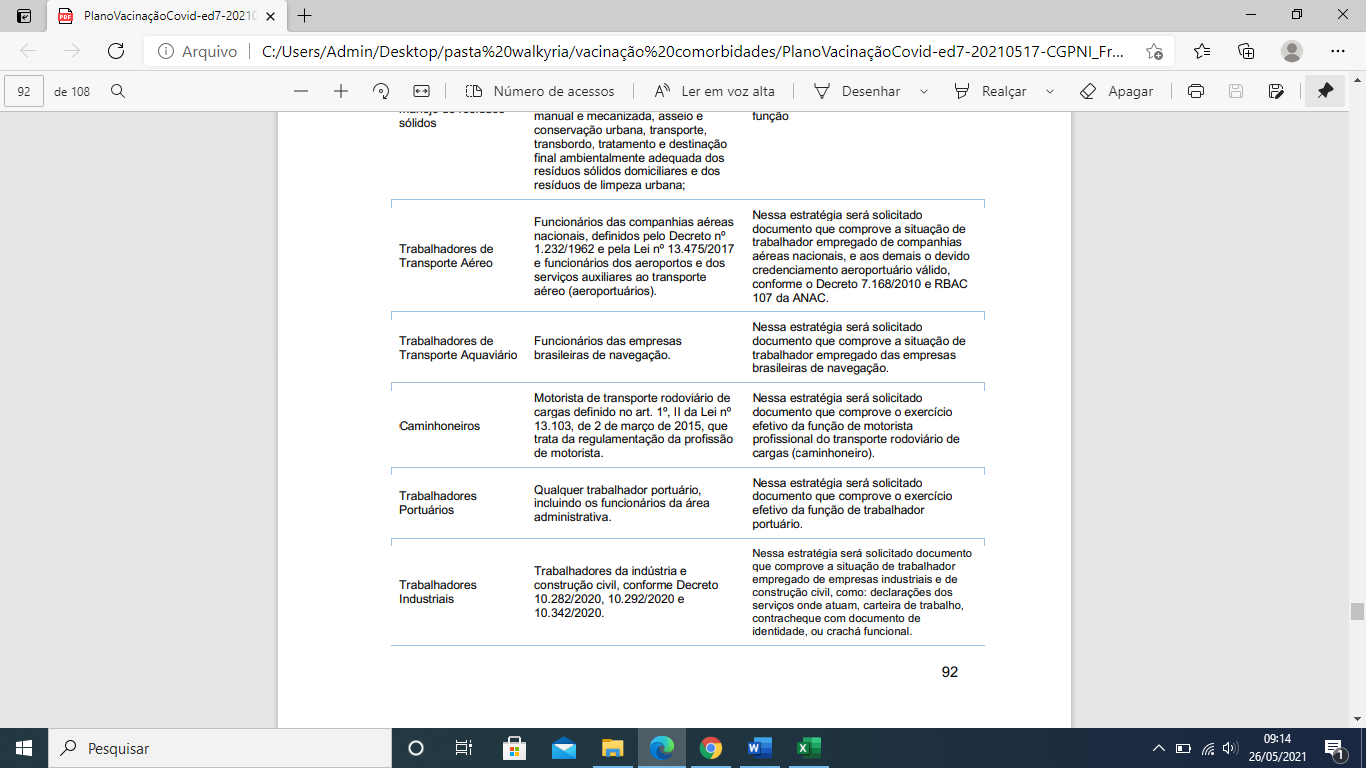 VACINAÇÃO DOS MOTORISTAS DE TRANSPORTE RODOVIÁRIO DE CARGAS: CAMINHONEIROS DATA:  29 DE MAIO DE 2021 (SÁBADO)HORÁRIO: 8h as 11h LOCAL: FEIRA COBERTA É necessário no dia da vacinação: 1) Cópia da Carteira de Motorista (categoria C , D ou E )2) Cópia do documento do caminhão (transporte de carga rodoviário) no nome do motorista ou comprovante de vínculo empregatício quando terceirizado, sendo aceito: a) carteira de trabalho oub) declaração de vínculo assinada pelo empregado e empregador (dono da empresa ou do caminhão), descrevendo a função e para quem presta serviço, com autenticação em cartório, conforme modelo anexo. 3) Documentos pessoais:a) comprovante de endereço (deve residir em ITAPURANGA),b) RG,c) CPF, d)cartão SUS, e) cartão de VACINA. Levar CANETA  DECLARAÇÃO DO EMPREGADORA empresa ________________________________________ (nome da empresa), CNPJ __________________, localizada no  endereço ___________________________, devidamente representado por _____________________________________ (nome completo do responsável legal), DECLARADA através da presente, para os devidos fins de comprovação da vacinação do COVID-19, que _____________________________________ (citar nome completo do empregado), CPF ____________________________trabalha no supramencionado estabelecimento e encontra-se em pleno exercício das suas funções até a presente data, desenvolvendo as atividades relacionadas _______________________________________, no caminhão _____________________ (placa do caminhão) ______________________ (tipo de carga).Por fim, declaramos, sob responsabilidade civil e criminal, que temos conhecimento que neste momento somente os Motoristas (caminhoneiros) de transporte rodoviário de cargas definido no art. 1º, II da Lei nº 13.103, de 2 de março de 2015, que trata da regulamentação da profissão de motorista na ativa podem ser vacinados por serem grupo prioritário definido em informe do Ministério da Saúde e Regulamentado na Comissão Interinstitucional Bipartite – CIB. Itapuranga-Goiás, ___ de _____ de 2021._______________________________ (Nome completo legível e cargo de quem emite a declaração com carimbo) _______________________________________(Nome completo legível do empregado)